Look Behind the NumbersQuestions about work and the economy from the General Social SurveyIf you were to become rich, would you continue to work or stop working?BY SEX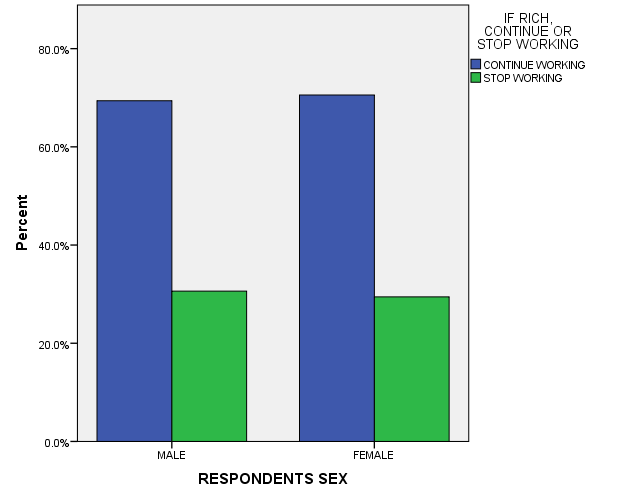 What is your interest level in economic issues?BY RACE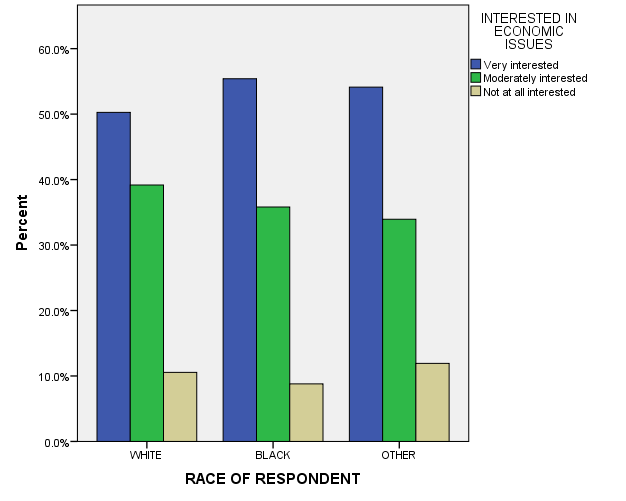 Do you think work is most important to feel accomplished?ALL RESPONSES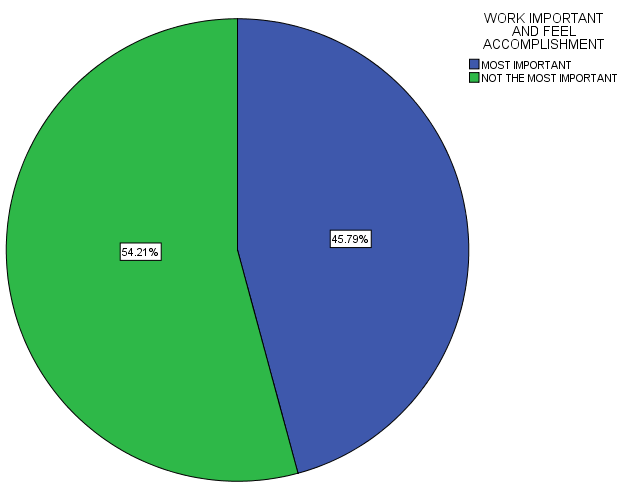 What is your confidence level in banks and financial institutions?ALL RESPONSES – CHANGE OVER TIME 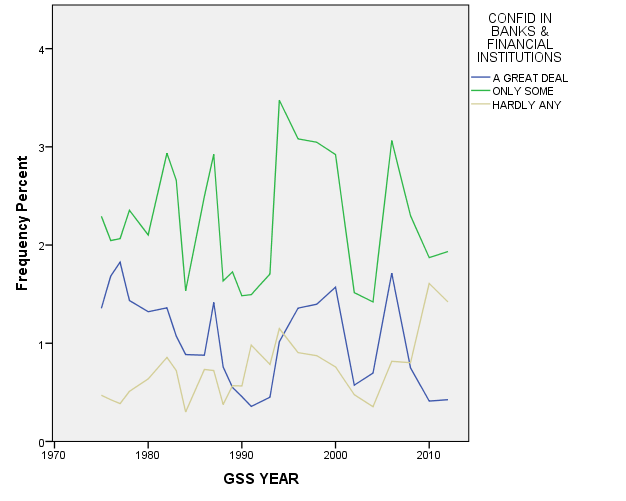 IF RICH, CONTINUE OR STOP WORKING * RESPONDENTS SEX CrosstabulationIF RICH, CONTINUE OR STOP WORKING * RESPONDENTS SEX CrosstabulationIF RICH, CONTINUE OR STOP WORKING * RESPONDENTS SEX CrosstabulationIF RICH, CONTINUE OR STOP WORKING * RESPONDENTS SEX CrosstabulationIF RICH, CONTINUE OR STOP WORKING * RESPONDENTS SEX CrosstabulationIF RICH, CONTINUE OR STOP WORKING * RESPONDENTS SEX CrosstabulationRESPONDENTS SEXRESPONDENTS SEXTotalMALEFEMALETotalIF RICH, CONTINUE OR STOP WORKINGCONTINUE WORKINGCount290290580IF RICH, CONTINUE OR STOP WORKINGCONTINUE WORKING% within RESPONDENTS SEX69.4%70.6%70.0%IF RICH, CONTINUE OR STOP WORKINGSTOP WORKINGCount128121249IF RICH, CONTINUE OR STOP WORKINGSTOP WORKING% within RESPONDENTS SEX30.6%29.4%30.0%TotalTotalCount418411829TotalTotal% within RESPONDENTS SEX100.0%100.0%100.0%INTERESTED IN ECONOMIC ISSUES * RACE OF RESPONDENT CrosstabulationINTERESTED IN ECONOMIC ISSUES * RACE OF RESPONDENT CrosstabulationINTERESTED IN ECONOMIC ISSUES * RACE OF RESPONDENT CrosstabulationINTERESTED IN ECONOMIC ISSUES * RACE OF RESPONDENT CrosstabulationINTERESTED IN ECONOMIC ISSUES * RACE OF RESPONDENT CrosstabulationINTERESTED IN ECONOMIC ISSUES * RACE OF RESPONDENT CrosstabulationINTERESTED IN ECONOMIC ISSUES * RACE OF RESPONDENT CrosstabulationRACE OF RESPONDENTRACE OF RESPONDENTRACE OF RESPONDENTTotalWHITEBLACKOTHERTotalINTERESTED IN ECONOMIC ISSUESVery interestedCount3678259508INTERESTED IN ECONOMIC ISSUESVery interested% within RACE OF RESPONDENT50.3%55.4%54.1%51.5%INTERESTED IN ECONOMIC ISSUESModerately interestedCount2865337376INTERESTED IN ECONOMIC ISSUESModerately interested% within RACE OF RESPONDENT39.2%35.8%33.9%38.1%INTERESTED IN ECONOMIC ISSUESNot at all interestedCount771313103INTERESTED IN ECONOMIC ISSUESNot at all interested% within RACE OF RESPONDENT10.5%8.8%11.9%10.4%TotalTotalCount730148109987TotalTotal% within RACE OF RESPONDENT100.0%100.0%100.0%100.0%WORK IMPORTANT AND FEEL ACCOMPLISHMENTWORK IMPORTANT AND FEEL ACCOMPLISHMENTWORK IMPORTANT AND FEEL ACCOMPLISHMENTWORK IMPORTANT AND FEEL ACCOMPLISHMENTWORK IMPORTANT AND FEEL ACCOMPLISHMENTWORK IMPORTANT AND FEEL ACCOMPLISHMENTFrequencyPercentValid PercentCumulative PercentValidMOST IMPORTANT43522.045.845.8ValidNOT THE MOST IMPORTANT51526.154.2100.0ValidTotal95048.1100.0MissingSystem102451.9TotalTotal1974100.0